Здравствуйте!Повторяем D7 и его обращения.УПРАЖНЕНИЕ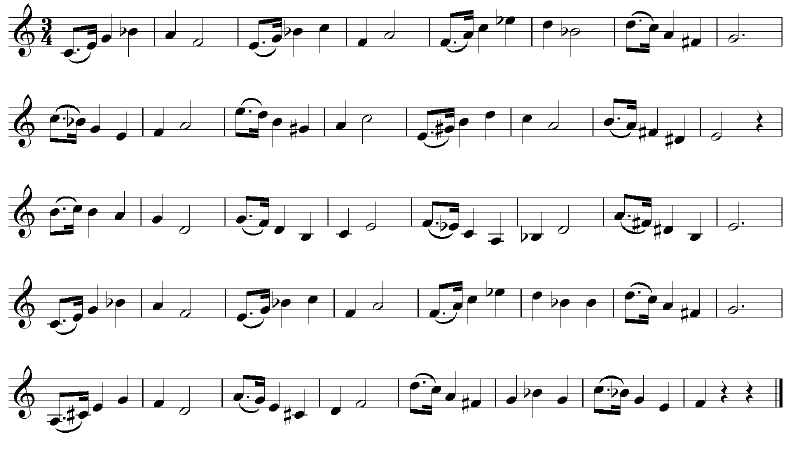 Вам необходимо:Переписать номер в тетрадь.Определить принадлежность D7 или его обращения конкретной тональности. Например: 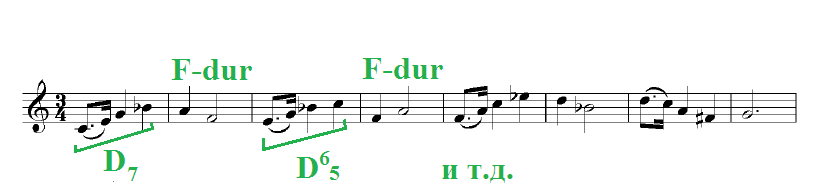 Петь это упражнение (запись присылать пока НЕ НАДО).Фотографию выполненного задания выслать удобным для вас каналом связи (эл.почта, ВКонтакте, Viber/WhatsApp) 24 апреля.Если возникают вопросы или трудности – обращайтесь.Желаю успехов! 